
ROLE DEFINITIONKey Responsibilities:-Participate in ensuring an effective delivery of Network services consisting of WAN, LAN, WiFi, Active Directory, AzureAD and security products and services, in support of the operational and administrative systems required by the force to function effectively and efficiently.Liaise with third party suppliers to ensure effective services are delivered at the agreed service level and that new or renewal contracts are in place at the appropriate time.Provide technical expertise in support of the development and delivery of network services including the specification, procurement, and implementation of Network infrastructure and related products, systems and services.Ensure the provision and maintenance of the force’s on-premises Active Directory and Azure AD cloud services.Develop and ensure the use of operational standards and procedures in relation to Network Infrastructure ensuring compliance with Service Management guidelines and that the performance of the systems and support services meet Service Level Agreements.Implement the appropriate hardware and software patching schedule of all network and security devices is maintained in line with the ICT patching policy.Liaise with internal and external user groups, manufacturers and suppliers as required in order to maintain force network services and to provide technical input to influence strategic direction.Maintain regular contact with suppliers to ensure that they are meeting their contractual commitments and supporting the needs of the business.Work closely with key stakeholders within the ICT Department to ensure the provision of a fully integrated efficient, effective, and customer focused, Network Service, identifying opportunities to enable collaborative working with other forces/ organisations.Ensure compliance with Information Security requirements and prepare and maintain the appropriate documentation to support the services through their full life cycle.Communicate with customers and stakeholders regarding change management, system performance, and business needs in order to maintain effective business relationships and provide an efficient Network service.Ensure the delivery of routine Network support and maintenance activities, and proactively manage performance in order to prevent business affecting problems arising.Supervise, train and allocate work to subordinate staff, providing advice and guidance to colleagues when required in order to enhance the services provided in support of the Network infrastructure. Take part in the call-out/stand-by rota, in order to satisfy the needs of the system users.The post-holder may be required to undertake such other responsibilities as are reasonably commensurate with the grade of the post.Essential Skills, Experience and Qualifications Educated to degree level (or equivalent relevant experience) CCNA qualified or equivalent relevant experienceExperience of providing 2nd or 3rd line network (WAN, LAN, WiFi) support and configuration services Supplier management experienceExperience in administration of Active Directory ADFS, Group Policy, DNS, DHCP, AzureADExcellent knowledge of security products  including  firewalls (Cisco, F5 , Checkpoint), vulnerability testing (Nessus) and  SIEMExcellent knowledge of switch and routing technologies (preferably Cisco) Experience of wireless technology  (ideally Meraki)Experience of VPN technologyExperience of network management and monitoring tools such as (SolarWinds, Cisco Prime,)Experience of producing and maintaining accurate documentation including  network diagramsCustomer Service experienceExperience of using an ITSM toolAbility to analyse data Logs in aid of root cause analysisStrong presentation, writing, consulting and client facing skillsAbility to bridge the gap between technical and business language to create pragmatic, appropriate solutions.Desirable:Experience in configuration and admin of Load balancing technologyExperience in AAA services such as Tacacs+ and RadiusExperience in administration of PKI Certificate authoritiesExperience in administration of FTP/SFTP/FTPS servicesExperience in administration of IPAM  productsExperience in administration of enterprise level Anti-Virus solutionsExperience in scripting (Powershell, VB)Experience in Web-Proxy Management ideally ForcepointExperience in disaster recovery and Business continuity planningKnowledge of ITIL framework and methodologyExperience of working in a public sector or police force environmentExperience of taking part in a call out rotaPolice Staff
Network Engineer
Information & Communication Technologies Department
Role Definition: YI206 / 20240 Dept / Area Command:Information & Communication Technologies Department 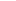 Section:Infrastructure Services Post Title:Network EngineerPost Reference:Post Grade:Grade ILocation:As required within the Force area including home workingCar User Status:CasualTelephone Allowance:Mobile Phone providedShift Allowance:n/aStandby Allowance:Yes Weekend Enhancement:n/aContractual Overtime:n/aLine Manager:Senior Network EngineerSenior Network EngineerSenior Network EngineerSenior Network EngineerStaff Responsibilities:Infrastructure Engineers and allocated staff and traineesInfrastructure Engineers and allocated staff and traineesInfrastructure Engineers and allocated staff and traineesInfrastructure Engineers and allocated staff and traineesPurpose:To ensure the delivery of a performant, cost effective and appropriately resilient network environment that meets the agreed service levels for critical business functions and contracted WAN service provider.The network consisting of WAN, LAN, WiFi, remote access and security products and services.To ensure the delivery of a performant, cost effective and appropriately resilient network environment that meets the agreed service levels for critical business functions and contracted WAN service provider.The network consisting of WAN, LAN, WiFi, remote access and security products and services.To ensure the delivery of a performant, cost effective and appropriately resilient network environment that meets the agreed service levels for critical business functions and contracted WAN service provider.The network consisting of WAN, LAN, WiFi, remote access and security products and services.To ensure the delivery of a performant, cost effective and appropriately resilient network environment that meets the agreed service levels for critical business functions and contracted WAN service provider.The network consisting of WAN, LAN, WiFi, remote access and security products and services.VettingMV – Network and security solutions support for force network including SB and DFU IL4, stand-alone network environments. National encryption management requirements mandate SC vetting.MV – Network and security solutions support for force network including SB and DFU IL4, stand-alone network environments. National encryption management requirements mandate SC vetting.MV – Network and security solutions support for force network including SB and DFU IL4, stand-alone network environments. National encryption management requirements mandate SC vetting.MV – Network and security solutions support for force network including SB and DFU IL4, stand-alone network environments. National encryption management requirements mandate SC vetting.